_______________________              SchulstempelAn                                                                              Gerhard Bantleon                          			Tel. : 015140175802                             Eichendorffweg 1                                                               										89160 Dornstadt                                           Fax :  07331/941656 Betr.: Jugend trainiert  für  Olympia - Sportart  FußballUnsere Schule nimmt an folgenden Wettkämpfen teil:Jungen:	Wettkampf II LW    7+3 Kleinfeld    (Jahrgänge 2003 und jü.)		Wettkampf III LW   7+3 Kleinfeld    (Jahrgänge 2005 und jü.)	Betreuer der Mannschaften sind:Name: __________________________     ____________________________Straße: _________________________      ____________________________Ort: ____________________________      ____________________________Telefon-Nr.: ______________________     ____________________________(privat)E-Mail:___________________________________________________________ ________________________________________________________Meldeschluss:   28. September 2018_________________________                     ___________________________          Ort, Datum                                        Schulleitung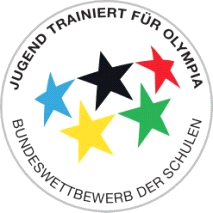 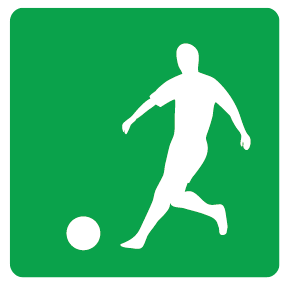 